DOO"Vodovod i kanalizacija" Berane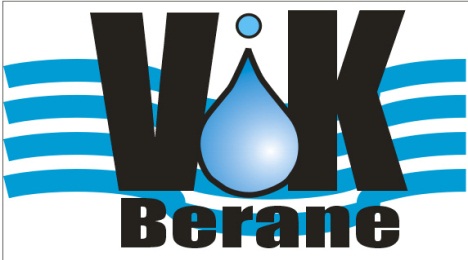  IV crnogorske brigade br.13 tel/fax: 051-233-339 e-mail:vik.berane@gmail.com žiro-račun: 520-10011-15	                                           PIB: 02361833  PDV: 60/31-00546-7Na osnovu čl. 32. Statuta  DOO „Vodovod i kanalizacija“ Berane i čl. 49. stav 1 tač.5. Zakon o komunalnim djelatnostima /Sl.list CG br.55/16, 66/19  i Metodologije za utvrdjivanje cijena za obavljanje regulisanih komunalnih djelatnosti Sl.list CG 56/20, 033/21 i 051/21  Odbor direktora  DOO „Vodovod i kanalizacija“ Berane na sjednici održanoj dana 11. 05. 2023. godine donio je O D L U K U   o cijenama usluga Usvaja se predlog cijena za javno vodosnadbijevanje DOO „Vodovod i kanalizacija“ Berane za 2024.godinu i iznosi: fiksni dio cijene usluge na mjesečnom nivou po korisniku za fizička lica – 0,5601 €/m³fiksni dio cijene usluge na mjesečnom nivou po korisniku za pravna lica – 1,3963 €/m³varijabilni dio cijene za fizička lica – 0,2661 €/³varijabilni dio cijene za pravna lica – 0,5283 €/m³Usvaja se predlog cijena za prihvatanje i odvodjenje otpadnih komunalnih voda DOO „Vodovod i kanalizacija“ Berane za 2024.godini iznosi fiksni dio cijene usluge na mjesečnom nivou po korisniku za fizička lica – 0,3520 €/m³fiksni dio cijene usluge na mjesečnom nivou po korisniku za pravna lica- 0,13520€/m³varijabilni dio cijene za fizička lica – 0,1314 € /m³varijabilni dio cijene za pravna lica– 0,2605 € /m³       Usvaja se predlog cijena za prihvatanje usluge crpljenja odvoza i zbrinjavanje otpadnih voda iz septičkih jama :jedinična cijena po  1 m3 uključujući paušal (istu cijenu na transport) – 10,0505 €/m³Utvrđuju se cijene za regulisanje komunalne djelatnosti  javnog vodosnadbijevanja usluga prihvatanja i odvođenja komunalnih otpadnih voda i usluga crpljenja odvoza i zbrinjavanja otpadnih voda iz septičkih jama vršioca usluga DOO“Vodovod i kanalizacija“ Berane u skladu sa metodologijom za utvrđivanje  cijena za obavljanje regulisane komunalne djelatnosti.Sastavni dio ove odluke čine zahtjevi  Regulatornoj ageniji za davanje saglasnosti na predlog cijene usluge javno vodosnadbijevanje, prihvatanje i odvođenje komunalnih otpadnih voda.O b r a z l o ž e nj eOdbor direktora DOO“Vodovod i kanalizacija“ Berane je na sjednici održanoj dana 11.05.2023. godine donio Odluku o utvrđivanju cijena za reguslisanje komunalne djelatnosti u skladu sa zakonom o komunalnim djelatnostima. Regulatorna agencija za energetiku kao zakonom određeni regulator  za utvrđivanje cijena usluga regulisanih komunalnih djelatnosti na osnovu koje je DOO“Vodovod i kanalizacija“ Berane (vršilac usluga) utvrdio cijenu za uslugu javnog vodosnadbijevanja , usluga prihvatanja i odvođenja otpadnih komunalnih  voda i usluge crpljenja odvoza i zbrinjavanja otpadnih voda iz septičkih jama. Nakon pribavljene saglasnosti na utvrđene cijene od Regulatorne agencije, vršilac usluga će dostaviti  Osnivaču utvrđene cijene na davanje saglasnosti. Odbor direktora je na sjednici održanoj 11.05.2023. godine donio jednoglasnu Odluku, čiji je sastavni dio vodosnadbijevanje, prihvatanje  odvođenje komunalnih otpadnih voda i usluga crpljenja, odvoza i zbrinjavanja otpadnih voda iz septičkih jama. Imajući u vidu prednje navedeno odlučeno je kao u dispozitivu.Dostaviti: Predsjedniku i članovima ODDirektoruRegulatornoj agencijiRačunovodstvua/a									  ODBOR DIREKTORA   						                                            Član Odbora direktora 									    Željko Vukajlović